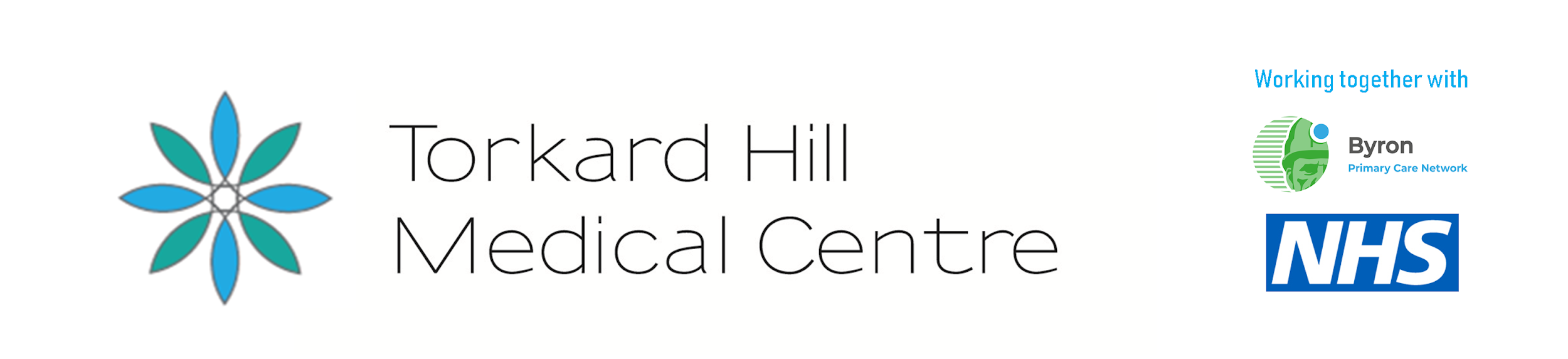 Chlamydia and Gonorrhoea (orange sample kit for females)Remove the orange lidded sample tube from the plastic packagingUnscrew the orange lid and carefully stand the tube uprightRemove the paper slip labelled “specimen collection swab” from the plastic packaging Open the paper slip and carefully remove the swab inside, keeping it clean and sterileStand or lie in a comfortable position (as you would when inserting a tampon, for example). Hold the swab with the black cap with one hand so the swab tip is pointing towards youWith your other hand, gently spread the skin outside the vagina. Insert the tip of the swab into the vaginal opening. Point the tip toward your lower back and relax your musclesGently slide the swab no more than 2 inches into the vagina. If the swab does not slide easily, gently rotate the swab as you push. If it is still difficult, do not attempt to continue. Make sure the swab touches the walls of the vagina so that moisture is absorbed by the swabRotate the swab for 30 seconds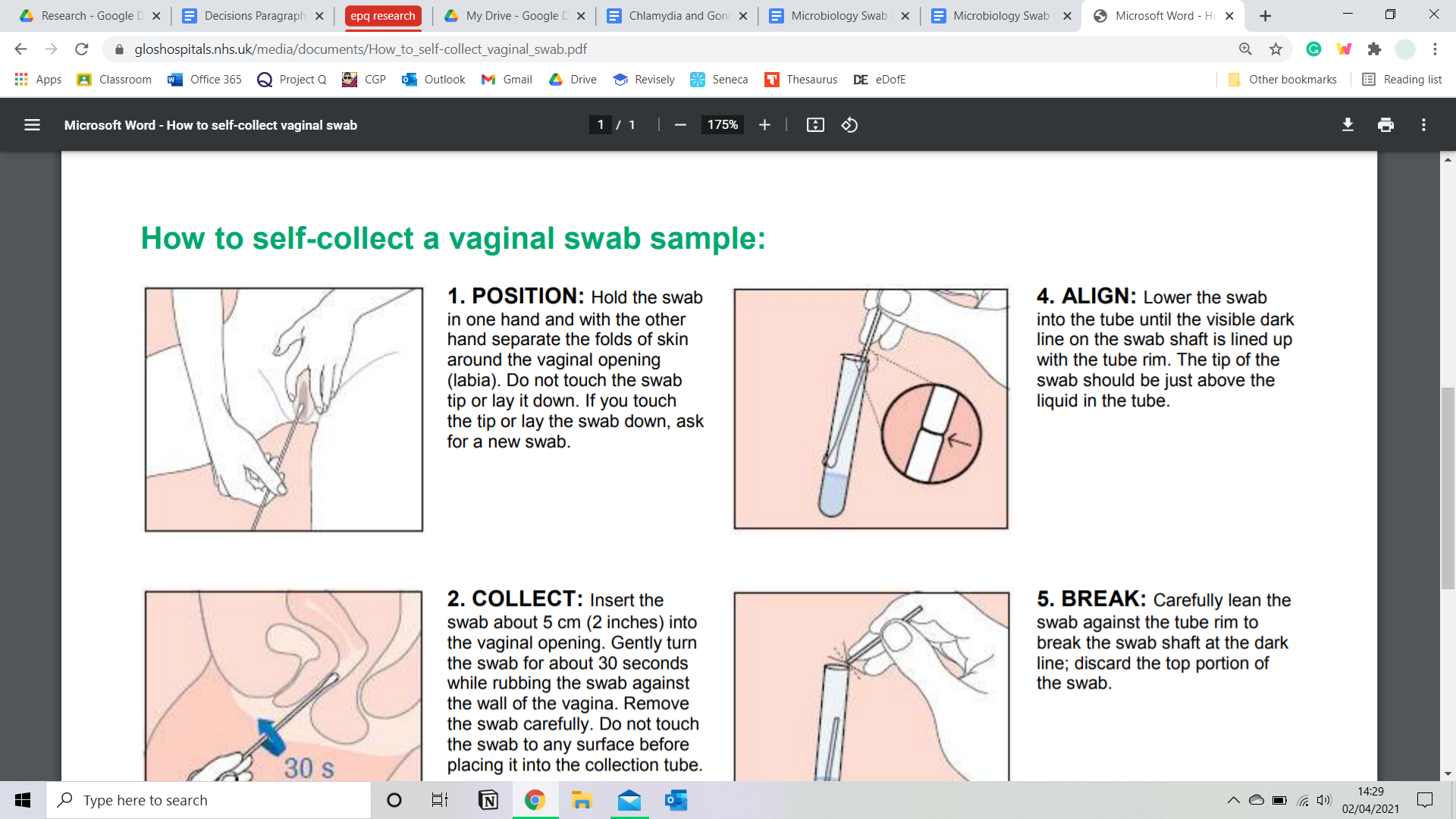 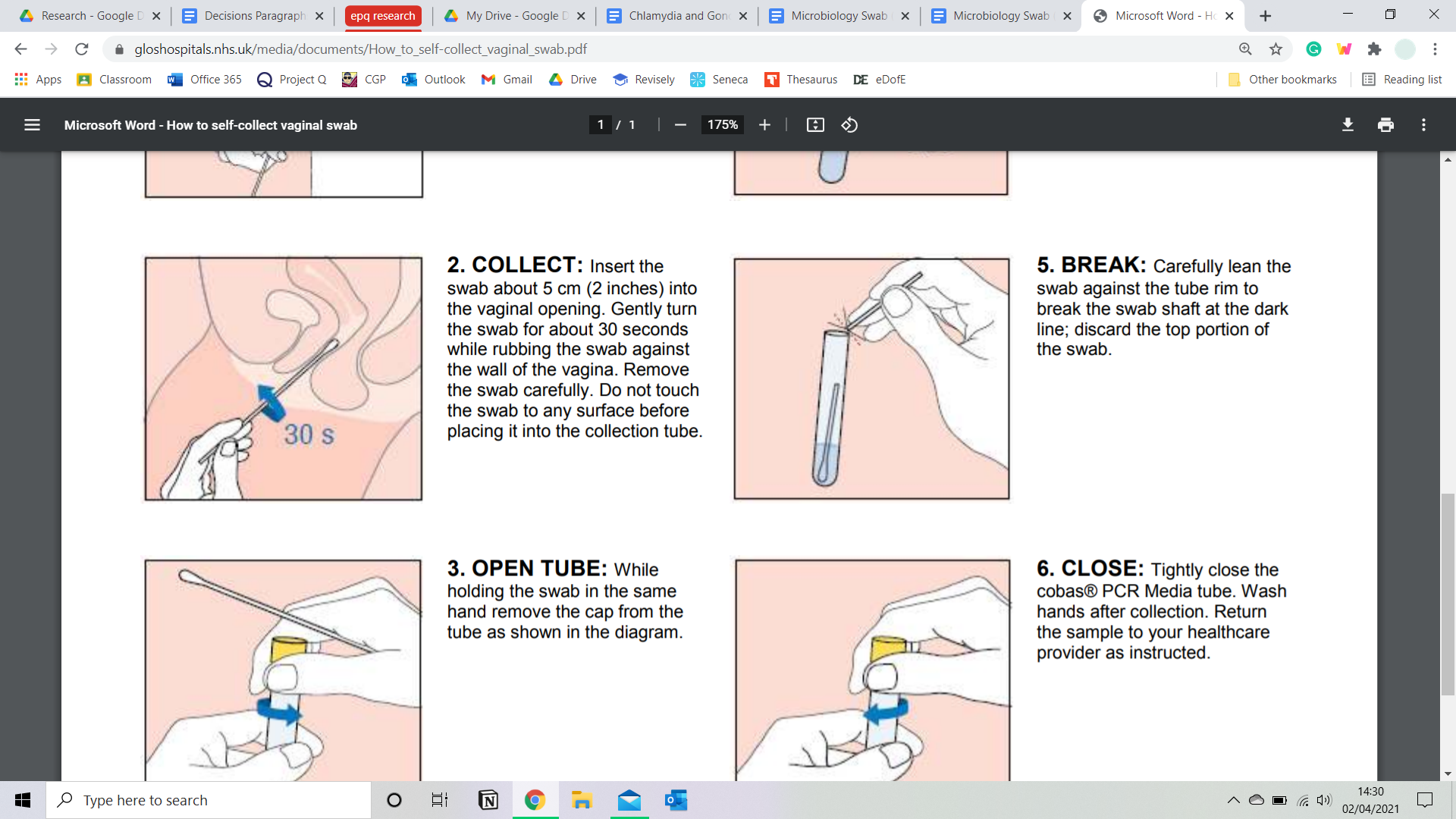 Remove the swab from your vagina Place the swab into the tubeHalfway down the swab there is a breakpoint, snap the swab off at this point 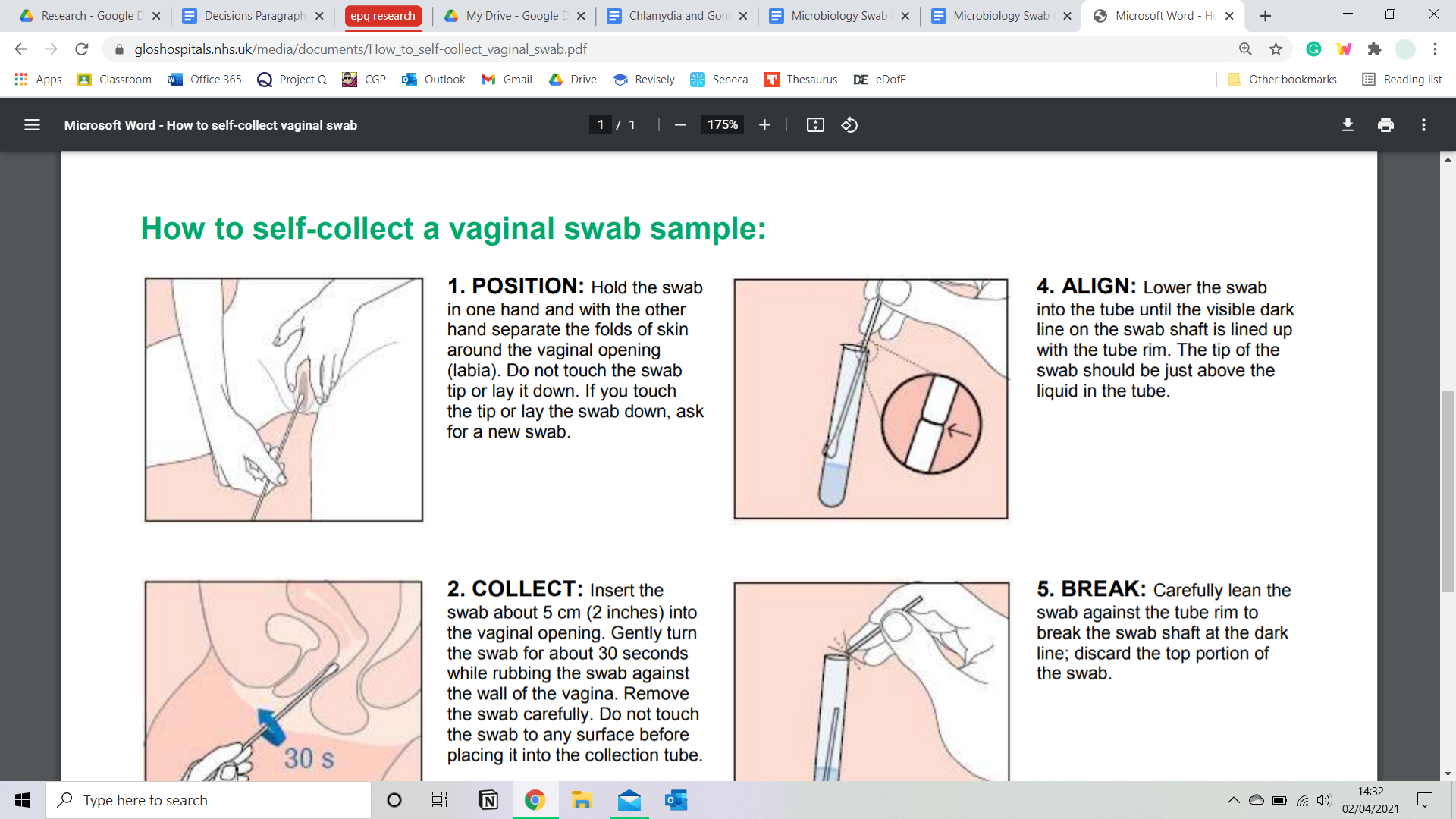 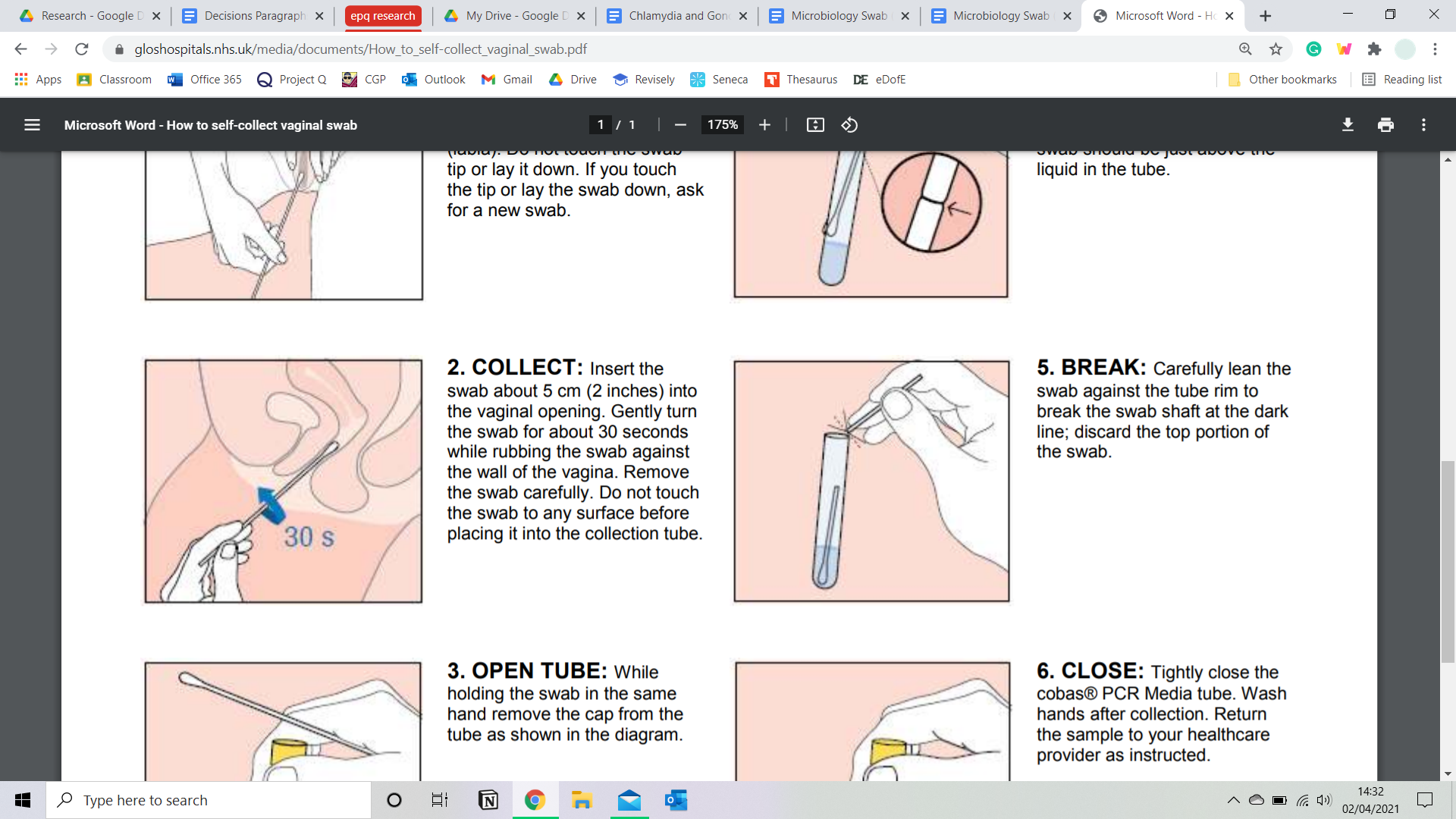 Screw the orange lid back on and ensure the seal is securePlace the sample into the request form bag. Do not seal the bagPlease return to the surgery